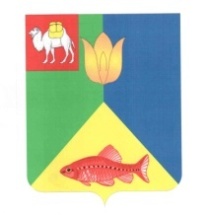 РОССИЙСКАЯ  ФЕДЕРАЦИЯ ЧЕЛЯБИНСКАЯ  ОБЛАСТЬГЛАВА КУНАШАКСКОГО СЕЛЬСКОГО ПОСЕЛЕНИЯКУНАШАКСКОГО МУНИЦИПАЛЬНОГО РАЙОНАРАСПОРЯЖЕНИЕот 10.01.2024г.                                                                                             № 13Об организации уборки 
снега с крыш зданий и 
жилых домов В целях предотвращения угрозы обрушения кровель зданий и жилых домов, предупреждения несчастных случаев в результате падения наледи с крыш в зимне-весенний период и возникающей угрозы жизни и здоровью людей, а также травматизма при передвижении по дорогам и тротуарам:1. Рекомендовать руководителям организаций, предприятий и учреждений, независимо от форм собственности, производить своевременную уборку накопившегося снега и наледи с крыш административных и производственных зданий, а также жилых многоквартирных домов.2. Рекомендовать жителям проживающих на территории Кунашакского сельского поселения произвести уборку от накопившегося снега с крыш жилых домов и хозяйственных построек (во избежание обрушения крыш). 3. Директору МУП «Балык» Булатову Н.Н. обеспечить постоянный контроль за состоянием перекрытий производственного комплекса «Кунашакский Водоканал» и своевременное удаление с крыш скоплений снега и наледи.4. Рекомендовать директору МБУ «Дорсервис» Аминову Г.В. продолжить работу по уборке и вывозу снега с центральных улиц и парковочных мест в с.Кунашак. 5. Во избежание травматизма, при производстве работ по очищению от снега, строго соблюдать технику безопасности и охрану труда. Р.М.Нуриев